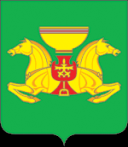 О внесении изменений в Муниципальную  программу «Экологическая безопасность Аскизского района» утверждённую постановлением  Администрации Аскизского района Республики Хакасия от 12.11.2020 № 843-п 	В соответствии с постановлением Администрации Аскизского района Республики Хакасия от 20.08.2018 г. № 722 – п «Об утверждении Порядка разработки, утверждения, реализации и проведения оценки эффективности реализации Муниципальных программ», постановлением Администрации Аскизского района Республики Хакасия от 10.07.2020 г. № 437-п «О разработке Муниципальных программ, планируемых к реализации на территории Аскизского района в 2021-2026 гг.», руководствуясь ст.ст.35,40 Устава муниципального образования Аскизский район от 20.12.2005г., Администрация Аскизского района Республики Хакасия  постановляет:1. Внести в Муниципальную программу «Экологическая безопасность Аскизского район» утверждённую постановлением  Администрации Аскизского района Республики Хакасия от 12.11.2020 № 843-п следующие изменения:	1.1. Строку «Объемы бюджетных ассигнований», в Паспорте Муниципальной программы «Экологическая безопасность Аскизского района» изложить в следующей редакции:	1.2. Абзац 3 раздела 5 Муниципальной программы изложить в следующей редакции:«Общий объем финансирования из бюджета муниципального образования Аскизский район Республики – 27 661,7 тыс. рублей всего, в том числе по годам: 2021 г. – 7 191,6 тыс. руб.;  2022 г. – 9 509,7 тыс. руб.; 2023 г. – 7 510,4 тыс. руб.;2024 г. – 1 150,0 тыс. руб.;2025 г. – 1 150,0 тыс. руб.; 2026 г. – 1 150,0 тыс. руб.1.3. Приложение 1 и 2 к Муниципальной программе изложить в новой редакции в соответствии с приложением.2. Настоящее постановление вступает в силу со дня его подписания.3. Направить настоящее постановление для опубликования в редакцию газеты «Аскизский труженик» и разместить на официальном сайте Администрации Аскизского района Республики Хакасия.Глава Администрации                                           			  А.В. ЧелтыгмашевПриложение «Приложение 1к Муниципальной программеПеречень мероприятий Муниципальной программы Приложение 2к Муниципальной программеПеречень показателей Муниципальной программы РОССИЙСКАЯ ФЕДЕРАЦИЯАДМИНИСТРАЦИЯ АСКИЗСКОГО РАЙОНАРЕСПУБЛИКИ ХАКАСИЯРОССИЙСКАЯ ФЕДЕРАЦИЯАДМИНИСТРАЦИЯ АСКИЗСКОГО РАЙОНАРЕСПУБЛИКИ ХАКАСИЯРОССИЯ ФЕДЕРАЦИЯЗЫХАКАС РЕСПУБЛИКАЗЫНЫНАСХЫС АЙМАFЫНЫНУСТАF-ПАСТААРОССИЯ ФЕДЕРАЦИЯЗЫХАКАС РЕСПУБЛИКАЗЫНЫНАСХЫС АЙМАFЫНЫНУСТАF-ПАСТААРОССИЯ ФЕДЕРАЦИЯЗЫХАКАС РЕСПУБЛИКАЗЫНЫНАСХЫС АЙМАFЫНЫНУСТАF-ПАСТААПОСТАНОВЛЕНИЕПОСТАНОВЛЕНИЕПОСТАНОВЛЕНИЕПОСТАНОВЛЕНИЕот с.Аскизс.Аскизс.Аскизс.Аскиз№ «Объемы бюджетных ассигнований Общий объем финансирования – 27 661,7 тыс. рублей всего, в том числе по годам: 2021 г. – 7 191,6 тыс. руб.; 2022 г. – 9 509,7 тыс. руб.; 2023 г. – 7 510,4 тыс. руб.; 2024 г. – 1 150,0 тыс. руб;2025 г. – 1 150,0 тыс.руб.;2026 г. – 1 150,0 тыс.руб.№ п/пМероприятие программыИсточники финансированияВсего (тыс. руб.)Всего (тыс. руб.)Объем финансирования по годам, тыс. руб.Объем финансирования по годам, тыс. руб.Объем финансирования по годам, тыс. руб.Объем финансирования по годам, тыс. руб.Объем финансирования по годам, тыс. руб.Объем финансирования по годам, тыс. руб.№ п/пМероприятие программыИсточники финансированияВсего (тыс. руб.)Всего (тыс. руб.)202120222023202420252026123445678910Снижение негативного воздействия на окружающую среду отходов производства и потребления, создание системы управления обращения с отходами производства и потребления, с ликвидацией несанкционированного размещения отходовСнижение негативного воздействия на окружающую среду отходов производства и потребления, создание системы управления обращения с отходами производства и потребления, с ликвидацией несанкционированного размещения отходовСнижение негативного воздействия на окружающую среду отходов производства и потребления, создание системы управления обращения с отходами производства и потребления, с ликвидацией несанкционированного размещения отходовСнижение негативного воздействия на окружающую среду отходов производства и потребления, создание системы управления обращения с отходами производства и потребления, с ликвидацией несанкционированного размещения отходовСнижение негативного воздействия на окружающую среду отходов производства и потребления, создание системы управления обращения с отходами производства и потребления, с ликвидацией несанкционированного размещения отходовСнижение негативного воздействия на окружающую среду отходов производства и потребления, создание системы управления обращения с отходами производства и потребления, с ликвидацией несанкционированного размещения отходовСнижение негативного воздействия на окружающую среду отходов производства и потребления, создание системы управления обращения с отходами производства и потребления, с ликвидацией несанкционированного размещения отходовСнижение негативного воздействия на окружающую среду отходов производства и потребления, создание системы управления обращения с отходами производства и потребления, с ликвидацией несанкционированного размещения отходовСнижение негативного воздействия на окружающую среду отходов производства и потребления, создание системы управления обращения с отходами производства и потребления, с ликвидацией несанкционированного размещения отходовСнижение негативного воздействия на окружающую среду отходов производства и потребления, создание системы управления обращения с отходами производства и потребления, с ликвидацией несанкционированного размещения отходовСнижение негативного воздействия на окружающую среду отходов производства и потребления, создание системы управления обращения с отходами производства и потребления, с ликвидацией несанкционированного размещения отходов1Мероприятие 1Благоустройство и ликвидация несанкционированных свалок и навалов мусора Бюджет муниципального образования Аскизский районБюджет муниципального образования Аскизский район3 000,0500,0500,0500,0500,0500,0500,02Мероприятие 2Очистка прибрежной полосы водных объектов от навалов мусора Бюджет муниципального образования Аскизский районБюджет муниципального образования Аскизский район0,00,00,00,00,00,00,03Мероприятие 3 Мероприятия по ликвидации несанкционированных свалокБюджет муниципального образования Аскизский районБюджет муниципального образования Аскизский район6041,66041,60,00,00,00,00,04Мероприятие 4 Реализация мероприятий, направленных на ликвидацию мест несанкционированного размещения твердых коммунальных отходовРегиональный бюджетРегиональный бюджет14720,10,08359,76360,40,00,00,0Снижение вредного влияния факторов среды обитания на здоровье населения, стабилизация обстановки с обеспечением экологической безопасности и ее улучшение, последовательное повышение качества окружающей средыСнижение вредного влияния факторов среды обитания на здоровье населения, стабилизация обстановки с обеспечением экологической безопасности и ее улучшение, последовательное повышение качества окружающей средыСнижение вредного влияния факторов среды обитания на здоровье населения, стабилизация обстановки с обеспечением экологической безопасности и ее улучшение, последовательное повышение качества окружающей средыСнижение вредного влияния факторов среды обитания на здоровье населения, стабилизация обстановки с обеспечением экологической безопасности и ее улучшение, последовательное повышение качества окружающей средыСнижение вредного влияния факторов среды обитания на здоровье населения, стабилизация обстановки с обеспечением экологической безопасности и ее улучшение, последовательное повышение качества окружающей средыСнижение вредного влияния факторов среды обитания на здоровье населения, стабилизация обстановки с обеспечением экологической безопасности и ее улучшение, последовательное повышение качества окружающей средыСнижение вредного влияния факторов среды обитания на здоровье населения, стабилизация обстановки с обеспечением экологической безопасности и ее улучшение, последовательное повышение качества окружающей средыСнижение вредного влияния факторов среды обитания на здоровье населения, стабилизация обстановки с обеспечением экологической безопасности и ее улучшение, последовательное повышение качества окружающей средыСнижение вредного влияния факторов среды обитания на здоровье населения, стабилизация обстановки с обеспечением экологической безопасности и ее улучшение, последовательное повышение качества окружающей средыСнижение вредного влияния факторов среды обитания на здоровье населения, стабилизация обстановки с обеспечением экологической безопасности и ее улучшение, последовательное повышение качества окружающей средыСнижение вредного влияния факторов среды обитания на здоровье населения, стабилизация обстановки с обеспечением экологической безопасности и ее улучшение, последовательное повышение качества окружающей среды5Мероприятие 5Проведение надзорных мероприятий за использованием и охраной водных объектов и за деятельностью в области обращения с отходамиБюджет муниципального образования Аскизский районБюджет муниципального образования Аскизский район0,00,00,00,00,00,00,0Формирование экологической культуры в обществе, воспитание бережного отношения к природе, рациональное использования природных ресурсовФормирование экологической культуры в обществе, воспитание бережного отношения к природе, рациональное использования природных ресурсовФормирование экологической культуры в обществе, воспитание бережного отношения к природе, рациональное использования природных ресурсовФормирование экологической культуры в обществе, воспитание бережного отношения к природе, рациональное использования природных ресурсовФормирование экологической культуры в обществе, воспитание бережного отношения к природе, рациональное использования природных ресурсовФормирование экологической культуры в обществе, воспитание бережного отношения к природе, рациональное использования природных ресурсовФормирование экологической культуры в обществе, воспитание бережного отношения к природе, рациональное использования природных ресурсовФормирование экологической культуры в обществе, воспитание бережного отношения к природе, рациональное использования природных ресурсовФормирование экологической культуры в обществе, воспитание бережного отношения к природе, рациональное использования природных ресурсовФормирование экологической культуры в обществе, воспитание бережного отношения к природе, рациональное использования природных ресурсовФормирование экологической культуры в обществе, воспитание бережного отношения к природе, рациональное использования природных ресурсов6Мероприятие 6Проведение районных экологических конкурсов;Проведение экологических акций и мероприятий;Обеспечение волонтеров экипировкой, инвентарем, сувенирной продукцией, питаниемБюджет муниципального образования Аскизский район3900,03900,0650,0650,0650,0650,0650,0650,0Итого 27661,727661,77191,69509,77510,41150,01150,01150,0№ п/пНаименование показателейЕдиница измеренияФакт2020Планируемые значения показателя по годам реализацииПланируемые значения показателя по годам реализацииПланируемые значения показателя по годам реализацииПланируемые значения показателя по годам реализацииПланируемые значения показателя по годам реализацииПланируемые значения показателя по годам реализацииНомер основного мероприятия в перечне мероприятий программы№ п/пНаименование показателейЕдиница измеренияФакт2020202120222023202420252026Номер основного мероприятия в перечне мероприятий программы12345678910111Доля ликвидированных несанкционированных свалок от общего количества несанкционированных на территории Аскизского района%80808090---Мероприятие 1, 32Очистка прибрежной полосы водных объектов от навалов мусора%-100100100---Мероприятие 23Количество проведенных надзорных мероприятий за использованием и охраной водных объектов и за деятельностью в области обращения с отходамиЕд.25252525---Мероприятие 54Экологическое образование, воспитание, информирование населения:- проведение районного экологического конкурса;- количество проводимых экологических акций, природоохранных мероприятий и др.;- количество человек, принявших участие в эколого – просветительских мероприятияхЕд.Ед.Чел.12100121001210012150---------Мероприятие 6